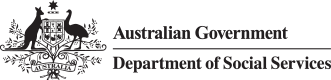 Translated ScriptUsing your SmartCardYou can use your SmartCard at over one million stores around Australia. You can also use it to:tap to payshop online andpay bills with BPAY.You cannot use your SmartCard/EIM account to:buy tobacco or tobacco productsbuy pornographybuy alcohol or homebrew kitsgamblebuy cash-like products and some gift cardsget cash out.